Дети-сангвиникиОтличаются большой живостью.Всегда готовы принять участие в любом деле и часто берутся сразу за многое.Могут быстро охладеть к начатому делу.Принимают горячее участие в играх, но в процессе игры склонны постоянно менять свою роль.Слезы быстро сменяются улыбкой или смехом.Эмоциональные переживания чаще неглубоки.Подвижность нередко оборачивается отсутствием должной сосредоточенности, поспешностью, иногда поверхностностью.Рекомендации родителям: занятия и увлеченияделать основной упор в занятиях на умении сосредотачиваться на выполняемой работе и доводить ее до конца. Конструкторы, паззлы, рукоделие, конструирование моделей и другие игры, которые требуют внимания и тщательности, помогут развить собранность и аккуратность. Не стоит поддерживать сангвиника в его стремлении к частой смене деятельности. Помогите ему глубже изучить предмет, которым он занялся. Обычно таким детям важно помочь перешагнуть порожек очередных затруднений, и они с новыми силами примутся за работу. Если этого не сделать, ребенок так и будет бросать очередное увлечение, как только оно потребует от него непривычных усилий.Очень важно поощрять настойчивость таких детей, старательность и целеустремленность и постепенно повышать планку требований, добиваясь устойчивости и результативности. терпеливо учите его оформлять домашнее задание, хвалите его, радуйтесь его успехам, удивляйтесь результатам и рассказывайте, как интересно будет потом, когда он еще больше продвинется в своих занятиях. 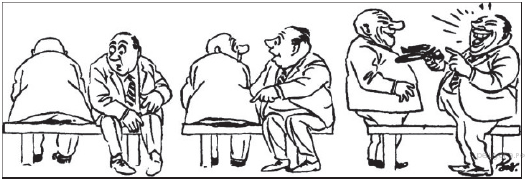 Темпера́мент (лат. temperamentum — «устойчивая смесь компонентов»)- это индивидуальное свойство человека, индивидуальная характеристика человека со стороны особенностей его психической деятельности, таких как интенсивность, скорость, темп психических процессов. Характеристика:САНГВИНИК - эмоционален и отличается хорошей работоспособностью. Он довольно быстро ориентируется в незнакомой обстановке, инициативен, оптимистичен, за короткое время входит в коллектив, создает вокруг себя положительный микроклимат, сравнительно легко переживает неудачи. Вместе с тем, избегает острых проблем, часто упрощает поставленные задачи.ФЛЕГМАТИК - спокоен даже в сложнейших ситуациях, невозмутим, стабилен и последователен в стремлениях и отношениях. Придерживается выработанного распорядка, стремится к системе, нетороплив и основателен. Вместе с тем он инертен, медленно переключается с одной работы на другую.ХОЛЕРИК - отличается быстротой действий и решений, частой сменой настроения, повышенной возбудимостью. Во взаимоотношениях нередко излишне резок, прямолинеен в оценках. Часто неуживчив, не умеет себя сдерживать. Обладает влиянием на окружающих, быстро переходит от одного дела к другому. Любит быть в центре внимания.МЕЛАНХОЛИК - быстро утомляем, не уверен в себе, тревожен и мнителен. Хорошо разбирается в оттенках чувств, осторожен и осмотрителен Скрытен и застенчив, сильно переживает по малейшему поводу. Трудно приспосабливается к новым людям.Обычно, чистых темпераментов практически не бывает. Каждый человек имеет сочетание двух темпераментов, один из которых — ведущий, он более выражен. Это темперамент подтипа. Второй, дополнительный, вероятнее всего – тот, который проявляется на более глубоком психофизическом уровне типа..Донецк, ул.Куйбышева,42                                                         тел.: (062)266-15-17, факс: (062)266-15-72e-mail: gimnazia33@mail.ruДОНЕЦКАЯ  НАРОДНАЯ  РЕСПУБЛИКАМУНИЦИПАЛЬНОЕ ОБЩЕОБРАЗОВАТЕЛЬНОЕ УЧРЕЖДЕНИЕ«ГУМАНИТАРНАЯ ГИМНАЗИЯ № 33 ГОРОДА ДОНЕЦКА»«ТЕМПЕРАМЕНТ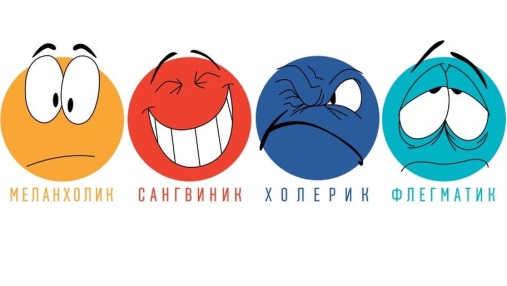  ВАШЕГО РЕБЕНКА»Помогите Вашему ребёнку подкорректировать свой характер, и он вырастет надежным,   устойчивым к стрессам, общительным и успешным человеком.2018Дети-меланхоликиВедут себя тихо и скромно, часто смущаются, когда к ним обращаются с вопросами.Их нелегко развеселить или обидеть, но вызванное чувство обиды у них сохраняется долго.Они не сразу берутся за работу или включаются в игру, но если возьмутся за какое-либо дело, то проявляют в этом постоянство и устойчивость.Рекомендации родителям:Мягкость, тактичность, чуткость и доброжелательность в отношениях с этими детьми.Развивать общительность.Ваш девиз в общении с меланхоликом - "Людям свойственно ошибаться".если что-то не удалось, хвалите его за  результат деятельности, а не за оценку. Просите продемонстрировать вам его достижения, восхищайтесь и радуйтесь за него. Подчеркивайте, что вы уверены в его силах и знаете, что он сможет справиться с задачей. Говорите ему об этом, напоминайте о прошлых успехах. Научите его воспринимать ошибку как подсказку к будущим успехам, спокойно разберите без отрицательных оценок, в чем была неудача, и обсудите, как действовать в следующий раз. Поручайте ему дела, с которыми он наверняка справится и результат которых сможет оценить как можно больше окружающих. Философствуйте вместе с ним, обсуждайте ситуации, которые вы наблюдали, демонстрируйте, что вам очень интересно слушать его рассказы о себе, его мысли об окружающем мире. Учите его находить выход из конфликтных ситуаций, отстаивать свое мнение, но ни в коем случае не давите на него. 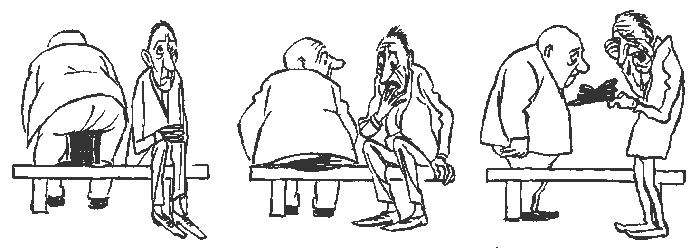 Дети-холерикиАктивны, быстро берутся за дело и доводят его до конца.Любят массовые игры и соревнованияНе сдержанны, вспыльчивы, неспособны к самоконтролю Состояния обиды и гнева могут быть устойчивыми и продолжительными.Рекомендации  родителям:Вырабатывать у ребенка умение тормозить нежелательные реакции.Надо постоянно и настойчиво требовать спокойных и обдуманных ответов  и нерезких движений.Воспитывать сдержанность в поведении и отношениях с товарищами и взрослыми.В трудовой деятельности воспитывать последовательность, аккуратность и порядок в работе.Поощрять инициативность.Говорить подчеркнуто спокойным, тихим голосом.Рекомендуется заниматься подвижными видами спорта - это даст выход стремлению к лидерству, тренировки научат контролировать свои движения, рассчитывать силы.Чтобы компенсировать излишнюю торопливость и невнимательность, помогите ему осознать, что часто качество гораздо важнее скорости.Побуждайте ребенка анализировать свое поведение, разбирайте с ним конфликтные ситуации, обсуждайте книги и фильмы, находите варианты верного поведения.Ребенок-холерик любит читать о героических подвигах и приключениях - покупайте книги, где герои побеждают именно за счет силы воли и умения ладить с окружающими.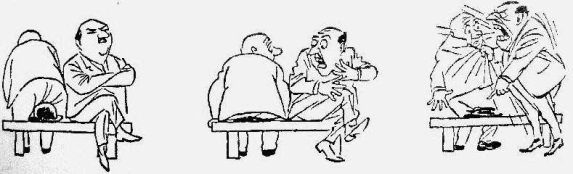 Дети-флегматикиЧувства слабо выражены.Спокойное и ровное поведение.Малообщительные.Если их вызывают на ссору, они обычно стараются ее избежать.Не склонны к подвижным и шумным играм.Не обидчивы и обычно не расположены к веселью.Рекомендации родителям:Помочь преодолеть их некоторую леность.Развивать большую подвижность и общительность.Не допускать, чтобы они проявляли безразличие к деятельности, вялость.Рассказывайте ему интересные новости из окружающего мира, развивайте творческое мышление рисованием, музыкой, шахматами. Его могут заинтересовать те виды спорта, которые не требуют быстрой реакции.Рассказывайте ему интересные новости из окружающего мира, развивайте творческое мышление рисованием, музыкой, шахматами. Его могут заинтересовать те виды спорта, которые не требуют быстрой реакции.Крайне важно научить его понимать чувства и эмоции других людей. Разбирайте с ним мотивы поступков его сверстников, родных или любимых героев. Обсуждая, старайтесь, чтобы больше говорил он, а не вы, помогите ему сформировать свое мнение и защищать егоНаучите ребенка терпимости.Помогите ему научиться понимать и принимать взгляды, отличные от его собственных.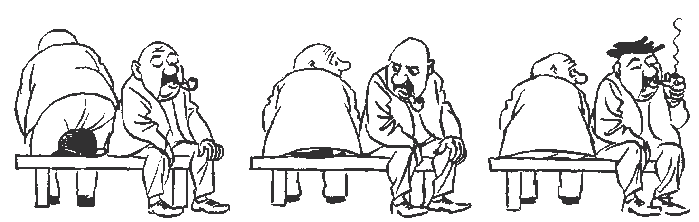 